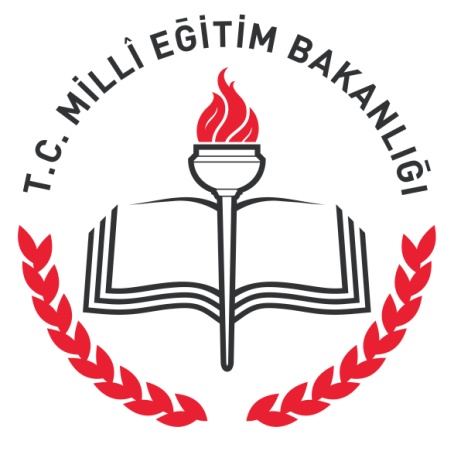     2022-2023EĞİTİM VE ÖĞRETİM YILI ATATÜRK ORTAOKULU BRİFİNG DOSYASI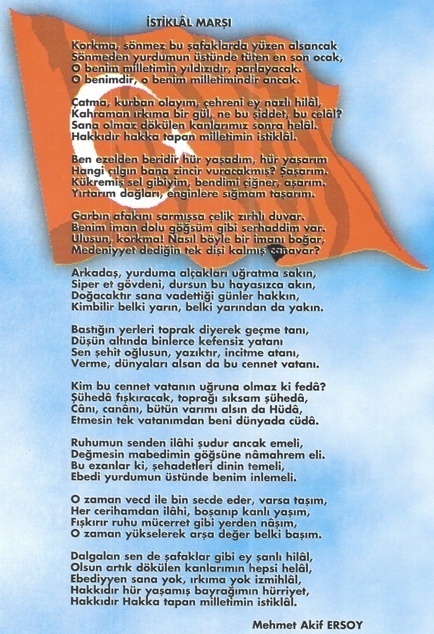 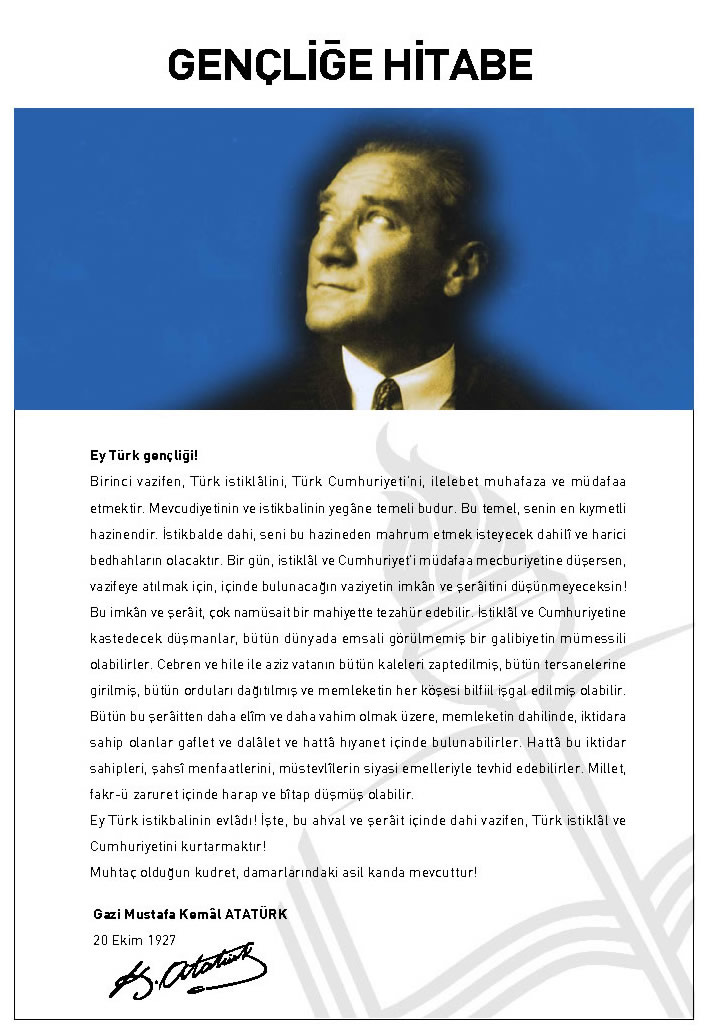 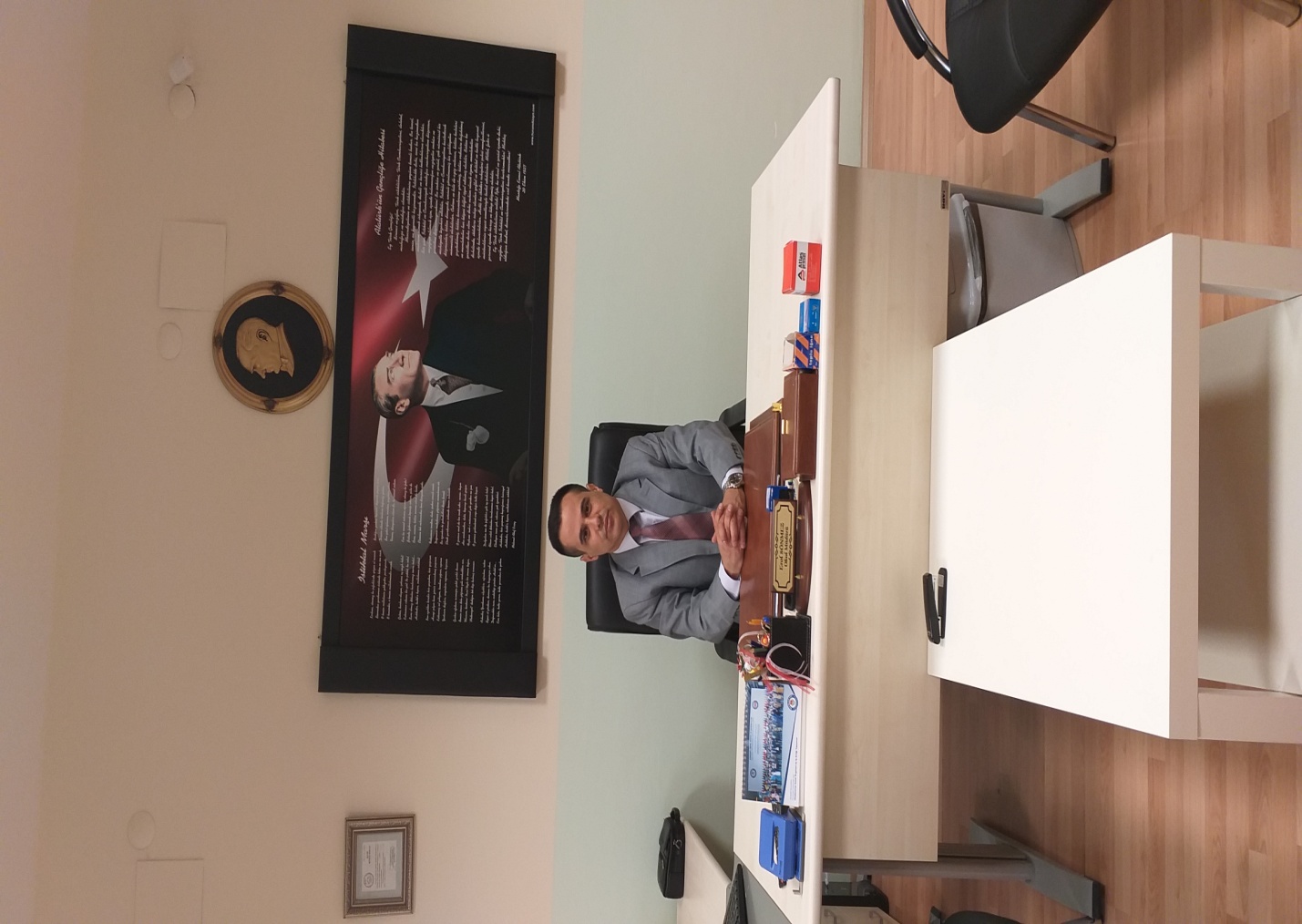 EROL SÖNMEZOkul Müdürü1983 yılında Ankara’da doğmuştur. İlk, orta ve lise öğrenimini Elmadağ’da tamamlamıştır. Hasanoğlan Atatürk Anadolu Öğretmen Lisesi´nden mezun olduktan sonra lisans eğitimine Uludağ Üniversitesi Türkçe Öğretmenliği bölümünde devam etmiştir. 2006-2017 yılları arasında ülkenin değişik bölgelerinde Türkçe öğretmenliği görevini yürütmüştür. "Eğitim Yönetimi ve Denetimi" alanında yüksek lisans yapmıştır. 2017-2019 yıları arasında Elmadağ İmam Hatip Ortaokulu’nda müdür yardımcılığı görevini yürütmüştür. 27.09.2019 tarihi itibariyle okulumuzdaki müdürlük görevine başlamıştır. Evli ve bir çocuk babasıdır.Tel:  (505) 685 3397  VİZYON : Öğrencilerimize sadece öğreten değil onları yaşama hazırlayan, gelişme ve yenilenmeyi devamlı yaşayan, öğrencilerimizin başarı ve kalite düzeyi ile Türkiye´nin önde gelen okulları arasında örnek ve öncü bir okul olmak.MİSYON : Türk Milli Eğitiminin temel amaçları doğrultusunda, çağdaş bilimin ışığında, demokratik bir ortamda; doğru, zamanında ve fırsat eşitliğine dayanan öğrenci merkezli eğitim ve öğretimi; yönetici, öğretmen ve veli işbirliğiyle en yüksek seviyede öğrencilere vererek; dürüst- namuslu-çalışkan, ülkesini ve milletini seven, Atatürk´e ve Cumhuriyete sahip çıkan bireyler olarak yetiştirmektir. Öğrencilerin Türk Milli Eğitiminin genel ve özel amaçları ve Milli Eğitim ilkelerine uygun olarak gelişen teknolojiyi yakından inceleyerek ve kültürümüzden gelen yöresel işlerin yaşatılmasını iş ve hizmet sektörüne uygun üretken bireyler haline gelmesini sağlamakOKULUN TARİHÇESİ	:         	Okulumuz ismini devletimizin kurucusu Gazi Mustafa Kemal ATATÜRK’TEN almıştır. Okulumuz 2012 yılında  Ankara il özel idare müdürlüğü tarafından Elmadağ İsmetpaşa Mahallesi Tepe Sokakta bulunan Hazine arazisi olan 239 ada 4 parsel üzerinde  4170 metrekarelik alana inşa edilmiştir. 2012-2013  Eğitim öğretim yılında 7 şube 198 öğrenci ile eğitim öğretime açılmıştır. Halen de 673 öğrenci 26 şube 3 idareci 50  öğretmen 6yardımcı hizmetli personel olmak üzere eğitim öğretime devam etmektedir.	Okulumuzun bahçe ihata duvarı bulanmaktadır. Okulumuz ilçe merkezinde olup il merkezine 43 km uzaklıktadır.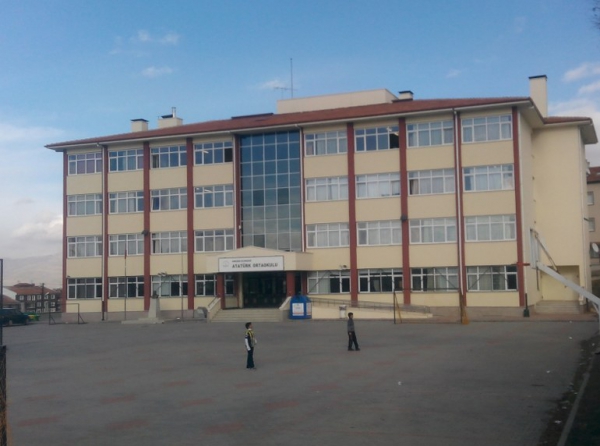 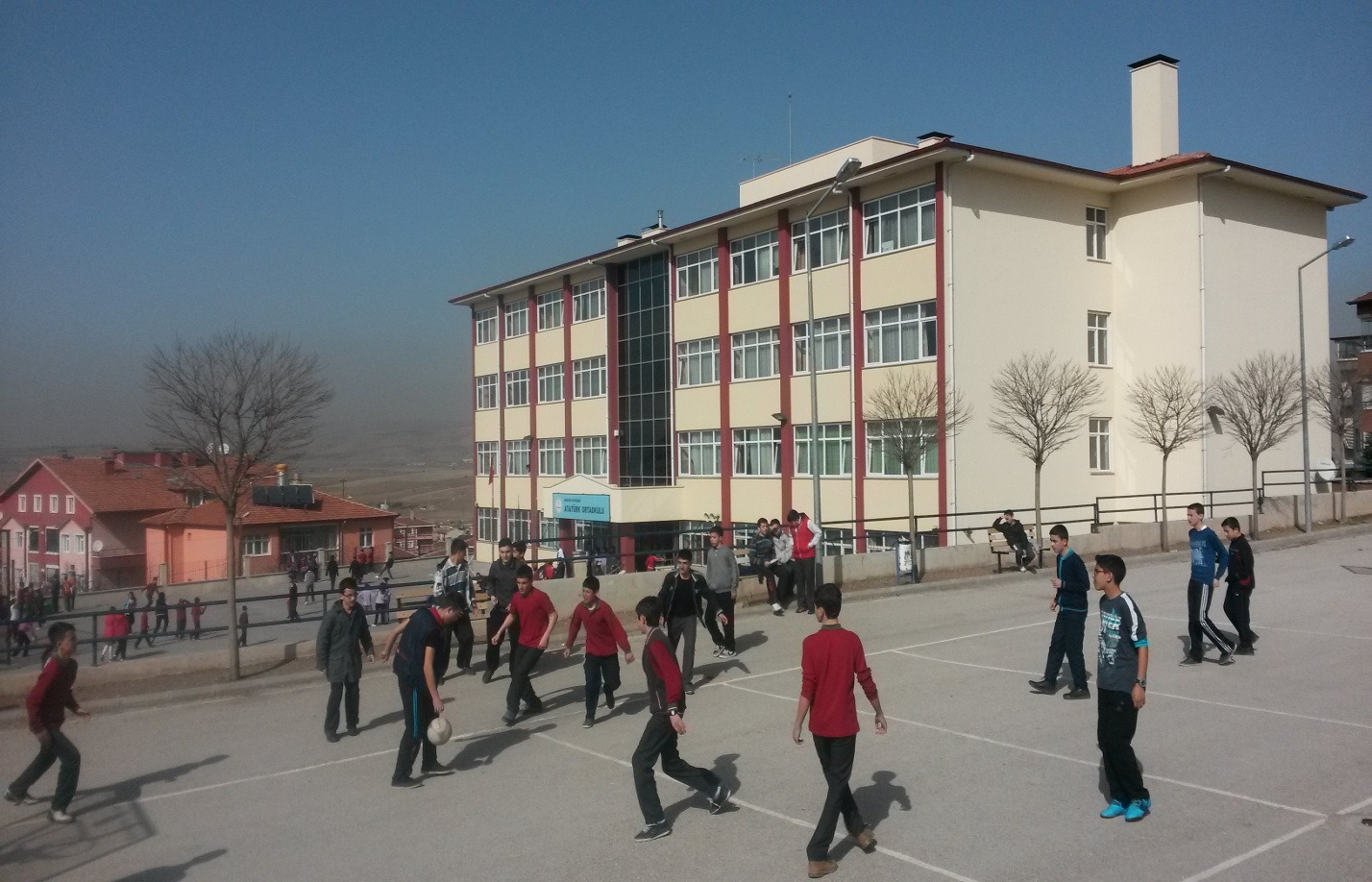 III.BÖLÜMOKULUN BİNA DURUMU	:	1)-Binanın Özellikleri 	:		Bodrum kat: Sığınak, öğrenci kantini, giyim odası, konferans salonu, elektrik santral odası, arşiv ve depoZemin kat: Rehberlik servisi1 Görsel sanatlar odası Öğretmenler odası, , teknik oda, veli görüşme odası, bilişim teknolojileri sınıfı ve fen bilimleri laboratuarı1.kat: 1 Müdür odası,7 sınıf, bayan öğretmen wc, kız ve erkek öğrenci WC’lerden oluşmaktadır	II. kat : 1 Müdür yardımcısı odası, , 7  derslik, Bay öğretmen wc   erkek öğrenci WC’lerinden oluşmaktadır.III. kat : Kütüphane ,7 derslik,  bayan öğretmen wc , kız  öğrenci WC’lerden oluşmaktadır	Okul binamızın ısınma sistemi doğalgazdır. Su sitemimiz ve kanalizasyon şehir şebekesine bağlıdır. Aydınlanma elektrikle yapılmaktadır. 	 Sınıf Kitaplıkları           	          : 	Okulumuzda kütüphane bulunmamaktadır. Sınıf  kütüphaneleri her sınıfta  kendi imkanlarımızla kurulmuş olup öğrencilerimizin hizmetine açılmıştır. Kütüphanemizde yaklaşık olarak 2760   adet kitap bulunmaktadır ve bu şekilde öğrencilerimize okuma alışkanlığı kazandırılmaya çalışılmaktadır. Okuma saati uyguması okulumuzda öğrenci ve öğretmenlerle düzenli bir şekilde uygulanmaktadır.	Depo ve ambar durumu		: 	Okulumuzda depo  mevcut olup kullanılmaktadır.	Diğer Sosyal Faaliyetler 		: 	Okulumuzda diğer sosyal faaliyetler için özel alanlar oluşturulmuştur. Bunların dışında kalan sosyal faaliyetler çok amaçlı konferans salonunda yapılmaktadır.Bahçenin durumu			: Okulumuzda çocuk oyun parkı ve öğrencilerin dinlenmeleri için çardaklar bulunmaktadır. Ayrıca okulumuzda 6 potadan oluşan 3 adet basketbol sahası 2 adet futbol sahası 1 adet voleybol sahası. Bahçe düzenlemeleri kapsamında bahçenin önemli bir kısmına parke taşı döşenmiştir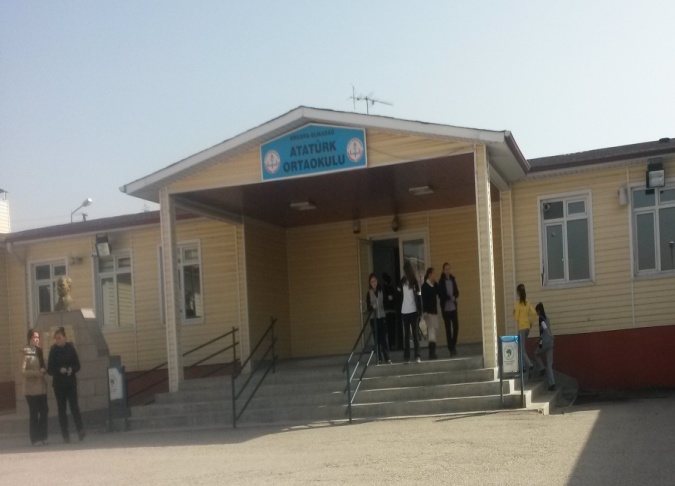 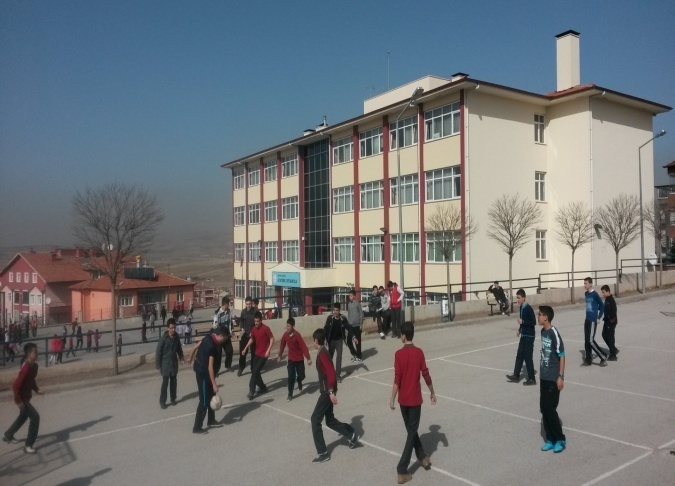 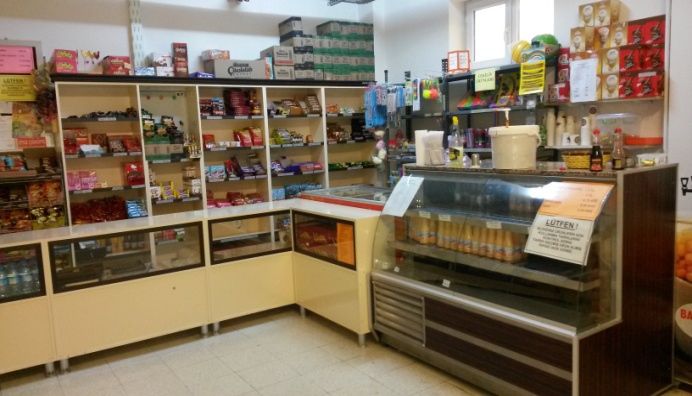 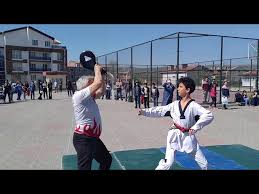 2022/2023  ÖĞRETİM YILINA AİTSINIFLARA GÖRE ÖĞRENCİ SAYILARI BİLGİLERİÖĞRENCİ BAŞARILARI	Sosyal kültürel ve sportif faaliyetlerde okulun imkanları ölçüsünde başarılar elde edilmiştir. Şeref köşemizde bu başarılara ait şilt, kupa ve madalyaları sergilemekten onur duyarız. Okulumuzun son yıllarda gösterdiği LGS başarısı dikkat çeker nitelikte olup LGS otalamaları il ortalamasının yakınındadır.2021 LGS’de 10 Fen lisesi,125 Anadolu lisesi, 44 Anadolu meslek lisesine öğrenci yerleşmiştir.2022 LGS DE 12 Fen Lisesi,72 Anadolu lisesi,65 meslek lisesi,1 spor lisesi,1 güz.san.lis,,2 özel okul a öğrenci yerleşmiştir.10/03/2023 Erol SÖNMEZ  Okul Müdürü  I.BÖLÜMI.BÖLÜMI.BÖLÜMOKUL GENEL BİLGİLEROKUL GENEL BİLGİLEROKUL GENEL BİLGİLERİLÇESİELMADAĞ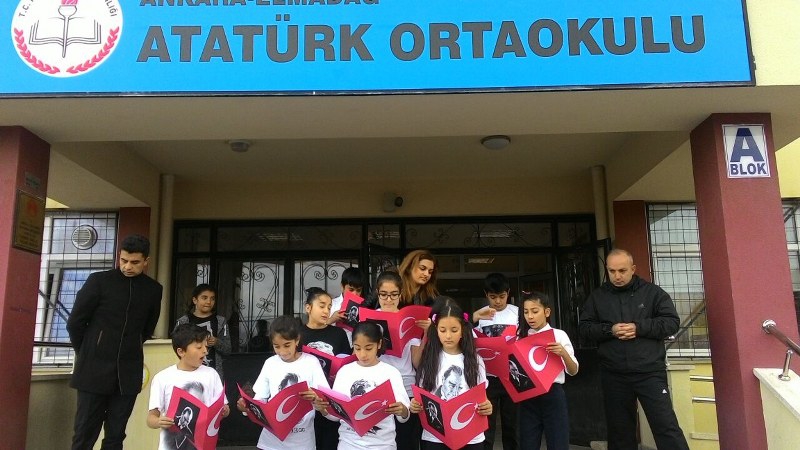 OKUL KODU748752OKUL ADIATATÜRK ORTAOKULUOKUL TÜRÜORTAOKULÖĞRETİM ŞEKLİNORMALOKUL TELEFONU(312) 8636359OKUL FAX (312) 8636359OKUL ADRESİİSMET PAŞA MAH.TEPE SOK.NO:14/A-BELMADAĞ/ANKARAOKUL WEB ADRESİwww.elmadağataturkortaoklu.meb.k.12.trOKUL e-postaataturkortao@gmail.comOKUL  MD.ADI SOYADIEROL SÖNMEZOKUL MD. GSM05056853397İLÇEYE UZAKLIĞIMERKEZBELDE NÜFUSU47000II. BÖLÜMII. BÖLÜMII. BÖLÜMBİNA, DONANIM VE PERSONEL BİLGİLERİBİNA, DONANIM VE PERSONEL BİLGİLERİBİNA, DONANIM VE PERSONEL BİLGİLERİOKUL BİNA SAYISI2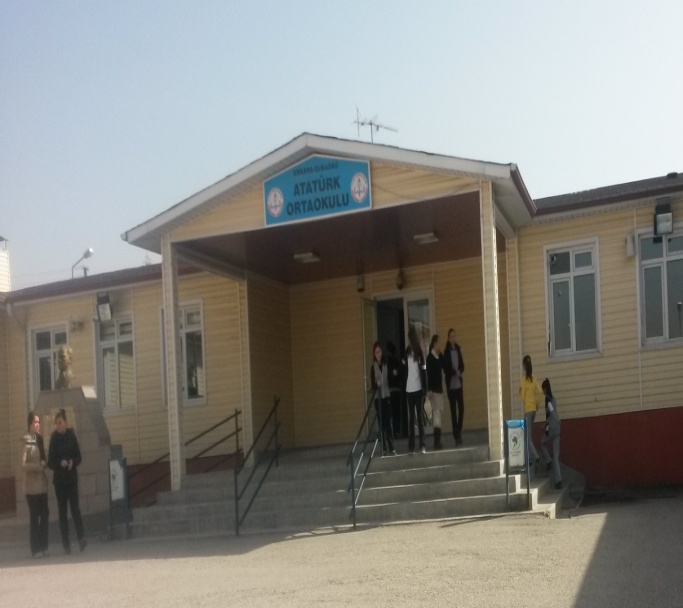 DERSLİK SAYISI28OKUL KÜTÜPHANE DURUMUVARFEN VE TEKNOLOJİ LAB. SAY.2  kullanılır durumdaATÖLYE DURUMU3DEPO –AMBAR-ARŞİV2SPOR SALONU VARMD. YRD. SAYISI2BRANŞ ÖĞRT. SAYISI47ÖĞRENCİ SAYISIKız:318             Erkek:  355İDARİ PC SAYISI5PROJEKSİYON SAYISI8TEPEGÖZ SAYISIYOKTELEVİZYON SAYISI2VCD SAYISIYOKMEVCUT BİNA DONANIM DURUMLARISIRAÖĞRETMENGÖREVİ /BRANŞI1Erol  SÖNMEZOkul Müdürü2Arif İNCİTürkçe3Ayşegül Utlu SARIYAĞTürkçe4Fatma BURSARehberlik5Ayşe ERDEMTürkçe6Bahadır SANCAKTürkçe7Belgin ÖZGÜRLÜKFen ve Teknoloji8Belgin TERLEMEZSosyal Bilgiler9Betül GÜZELGörsel Sanatlar /Resim10Büşra TEKTAŞBeden Eğitimi11Cansu ÇETİNFen ve Teknoloji12İdris ÇAĞLARFen ve Teknoloji13Çiğdem BULUTDin Kültürü14Demet ERZİNCANFen ve Teknoloji15Ebru ÖZCANMatematik16M.Tufan CANKERTürkçe17Emre HOTAMANMüzik18Filiz ÖZEL Md. Yrd. / Fen ve Teknoloji19Gökhan PİŞKİNMd.Yrd.Beden Eğitimi  20Güldeniz PİŞKİNİngilizce21Arife SUCUMatematik22Ali ÇİÇEKİngilizce23Mehmet PAMURMd. Yrd. / TÜRKÇE24Hürriyet UĞURLUFen ve Teknoloji25Gülhan KALEİngilizce26İlknur Yasemin KUTLUMatematik27Kemal OLGAÇFen ve Teknoloji28Murat GÜZELDin Kültürü29Nilgün DEMİRİngilizce30Nilüfer KAYAMatematik31Nurullah ÖZELTürkçe32Rabia KAVİRehberlik33Yasemin PINARKAYASosyal bil.34Murat CANDANFen bil.35Zeliha ÖZESENMatematik36Tuğba ÇAĞLARMatematik37Selvi SÜMERTürkçe38Serap EFESosyal Bilgiler39Serkan ÇAPRAZBeden Eğitimi40Sümeyra DEMİRSOYTürkçe41Nilgün YILMAZFen bil42Tuğçe KARABULUTİngilizce43AHMET ÇAMOĞLUSosyal Bilgiler44Esra ÇAPRAZMatematik45Gülnur TANRIKOLOĞLUTek. As.46Zhınous TASMIMI ERİngilizce47DİLEK UYARMatematik48BURAK TANRIVERBİLİŞİM TEK.49ONUR ERENTEK TAS.50Serap YÜCELTürkçeSAYISAL OLARAK OKULUN YÖNETİCİ VE ÖĞRETMEN DURUMUSAYISAL OLARAK OKULUN YÖNETİCİ VE ÖĞRETMEN DURUMUSAYISAL OLARAK OKULUN YÖNETİCİ VE ÖĞRETMEN DURUMUSAYISAL OLARAK OKULUN YÖNETİCİ VE ÖĞRETMEN DURUMUSAYISAL OLARAK OKULUN YÖNETİCİ VE ÖĞRETMEN DURUMUBRANŞNORM MEVCUTİHTİYAÇAÇIKLAMALAROKUL MÜDÜRÜ110MÜDÜR YARDIMCISI220BEDEN EĞİTİMİ330DİN KÜLTÜRÜ VE AHLAK BİLGİSİ321FEN VE TEKNOLOJİ780İNGİLİZCE560TEKNOLOJİ TASARIM120MATEMATİK880MÜZİK110REHBERLİK220GÖRSEL SANATLAR -RESİM110BİLİŞİM TEKNOLOJİLERİ110SOSYALBİLGİLER 440TÜRKÇE890TOPLAM47501SIRA NOSINIFERKEKKIZTOPLAM15A SINIFI 14152925B SINIFI12162835C SINIFI13142745D SINIFI13142755E SINIFI14152966A SINIFI15132876B SINIFI15112686C SINIFI11132496D SINIFI121426106E SINIFI121426116F SINIFI121325126G SINIFI81725137A SINIFI111627147B SINIFI121224157C SINIFI91524167D SINIFI81624177E SINIFI141024187F SINIFI101525197G SINIFI141024208A SINIFI141327218B SINIFI111526228C SINIFI91524238D SINIFI131326248E SINIFI141125258F SINIFI131225268G SINIFI151328TOPLAMTOPLAM355 Kız318 Erkek673EĞİTİM ÖĞRETİM YILIÜST ÖĞRETİME YERLEŞTİRİLEN ÖĞRENCİ SAYISI2015-20161782016-20171972017-20181702018-20192002019-20201582020-20211792021-2022153